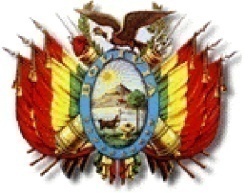 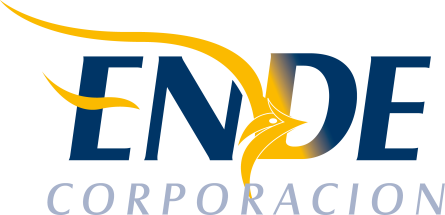                          ESTADO PLURINACIONAL DE BOLIVIAEMPRESA NACIONAL DE ELECTRICIDAD - ENDEINVITACION A PRESENTAR PROPUESTASLa Empresa Nacional de Electricidad - ENDE, invita públicamente a empresas legalmente establecidas a presentar expresiones de interés de los siguientes requerimientos:" COMPRA DE HERRAMIENTAS Y EQUIPOS LINIEROS – REGIONAL COBIJA”.CONTRATACION DIRECTA CON PROCESO PREVIO: CDCPP-ENDE-2016-025 	Encargado de atender consultas vía correo electrónico:	Ing. Gustavo Andrade Davila   e-mail:  gustavo.andrade@ende.bo   	Ing. Jorge Chino Rojas           e-mail: jorge.chino@ende.boORGANISMO FINANCIADOR: RECURSOS PROPIOSDOCUMENTO BASE DE CONTRATACION: Los interesados podrán solicitar y obtener información sobre los requerimientos, a partir del día martes 22 de Marzo del año en curso, en la dirección y correo electrónico abajo descritos: 	Empresa Nacional de Electricidad	Av. Ballivián Nº 503		  Edificio Colon Piso 7 of 704		  Cochabamba, Bolivia		  Horario de atención 8:30 a 12:30 y de 14:30 a 18:30		  Teléfono: (591 4) 4520317 – (591 4) 4520321		  Fax: (591 4) 4520318	Página Web: http://www.ende.bo/licitaciones.	Encargado de  entregar expresiones de interés:	Lic. Gabriela Lima M., e-mail gabriela.lima@ende.bo 	PRESENTACIÓN DE EXPRESIONES DE INTERES: Deberán presentarse en las oficinas de ENDE - CORPORACION, ubicadas en la, calle Colombia Nº 655 zona central, de acuerdo al cronograma establecido en el  proceso, en horas de oficina. Cochabamba,  Marzo 2016